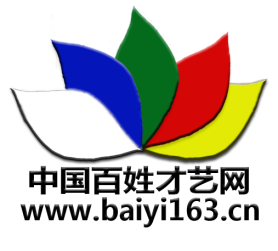 中 国 百 姓 才 艺 网 （视频宣传片）     前言：文化产业是一个国家社会的高端行业，任何一个经济发达，体制完善的国家，文化产业都是国家的核心行业。      我国目前文化产业机构33.87万个，文化产业“核心层”有从业人员278万人，2004年主营业务收入16878亿元，文化产业上以政府宏观调控为主，国家在“十三五”末成为国民经济支柱产业，在国家GDP比例的比重从2014年的3.76%，增长到2020年的5%以上。    中国百姓才艺网结合国情实际的总体思路：遵章守法，调动全国热爱才艺的老百姓、企业家、社会各界人士的积极因素，用1-3年打造中国百姓才艺展演第一平台；传承百姓中华传统文明美德的第一阵地；企业产品宣传和百姓赚钱收益第一网络，进而达到参网会员才艺展示，收益双丰收。公司上市盈利。 运营模式：百姓才艺、产品+互联网+ =盈利 一、回顾九年的工作历程
    中国百姓才艺网成立2009年7月10日创始人邵华总裁申请了《中国百姓才艺网》网站，经中华人民共和国工业和信息化部注册备案通过，备案号为：辽ICP13011247。从创建初期的六个栏目、经过四次网站升级，发展到现在开播的49个频道及一个子网站（百姓交易网www.baiyi163.com） 二、内容涵盖：
  声乐、曲艺、器乐、舞蹈、文学、摄影、演绎、文化艺术交流、非遗展示、文化旅游、会员天地、艺术团体、社区文化、百艺快讯、影视传媒等项目多，容量大、传播快、受众广、超远程，实现图文影音像比较先进传播大众才艺展示的文化领域。
  友情链接、合作发展的抱团取暖战略思想。中国百姓才艺网先后与《中国文化艺术网》、《盛京文学网》、《中国书法家联盟网》等50余家企业网站合作百姓才艺展示。目前，网站点击率达日3万；网内的栏目稿件同时在《央视网华人频道》、《工人日报》、《网易网》《光明网》《陕西文化网》《鞍山老年报》、《辽宁电视台》、《千华网》、《鞍山市人民广播电台》等50多家媒体发表，专题采访、诗歌等稿件千余多件；
  近三年，才艺网组织百姓才艺表演赛事活动及社会公益文艺演出活动百余场。 2010年《庆国庆迎中秋、网上星光大道》消夏文艺晚会。 2011年的《共舞春天迎春晚会》、《我爱我的祖国》、《百姓春节联欢晚会》、《劳动者之歌》文艺晚会、《庆七一文艺汇演》等；参加人员3万多人次，扩大了才艺网的知名度，受到了老百姓的欢迎和爱戴，并踊跃参演。三、发展是硬道理：
 （一）才艺网组织架构建立了六个中心：
   文化艺术中心；新闻报道中心、视频采编中心、事业运营中心、网络编辑中心、后勤保障中心。先后在鞍山、北京、吉林、盘锦、白山、陕西、沈阳、大连、营口、高密、青岛、台安、桂林、北方、大庆等28个分站运营中心；建立了千山积翠山庄QQ群活动基地、佳宁生态园文化艺术基地、黄家草编工艺品基地、冯子瀚拉丁舞少儿艺术活动基地，与鞍山市铁东区文化馆、艺馨泽惠文化传媒、天影传媒、辽宁商战联盟、单田芳艺术学校建立合作艺术基地等8个。
 （二）百姓文化事业发展离不开党和政府支持与关怀：   从建站至今，一直受到鞍山市委市政府领导的大力支持，赛事文艺展播经常到现场讲话、帮助指导，铁东区委领导还为才艺网解决办公室等实际问题，对才艺网给予大力支持和寄予厚望。为才艺网进一步发展打下了良好的政治基础。 （三）老艺术家们的鼎立帮助
  著名女高音歌唱家江山、单田芳、刘兰芳等百名艺术家作为网内艺术顾问。经常为才艺网出谋划策，为网内打造才艺精品给予了大力帮助和支持。 四、中国百姓才艺网九年的建站发展历程坚定地告诉我们：
    中国百姓才艺网已经建立了一套比较完整、完善的老百姓才艺展示活动舞台。创始人、总裁邵华同志用他九年辛勤的汗水、聪明才智和勤奋耕耘的土地，正在孕育着遍布全国鲜花盛开。作为中国民主同盟会盟员、易学专家、作家、记者、企业法人于一身的知名人士邵华先生胸怀大志、作风正派、开拓进取、勇于创新。曾荣获鞍钢矿山公司“文明青年”称号、沈阳铁路分局优秀报道员及最佳通讯员称号；鞍山市优秀保险代理人、辽宁省挑战“108”霸主称号，连续8年荣获省市优秀管理者。先后被鞍山电视台、鞍山日报、中国保险报等媒体专访。所撰写的《易学文化做好企业策划与管理》的论文得到易学界专家、学者的好评和推介。 五、中国百姓才艺网发展规划： 中国百姓才艺网创始人邵华没有沾沾自喜，他那高超的领导能力，丰富的社会经验，优异的工作成绩，乘借党的十九大胜利召开东风，以文化报国的情怀，大力发展文化产业。在万众瞩目的文化艺术领域里，联合各界朋友，把中国百姓才艺网打造成互联网+百姓才艺、商品展播全国第一大网络平台，并连接世界各国华人，让中华民族灿烂的文明艺术走向全国、走向世界。引领百姓学艺术、演艺术、宣传艺术。实现才艺网经济利益最大化。为中华民族的中国梦、百姓梦、幸福梦实现全面小康努力奋斗，向着更高、更远的目标奋勇前进！                                   2018年9月25日